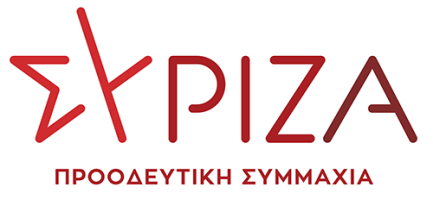 Αθήνα, 11 Νοεμβρίου 2021ΕΡΩΤΗΣΗ Προς τον κ. Υπουργό Υγείας
Θέμα: «Διενέργεια δωρεάν διαγνωστικού ελέγχου για covid-19 σε όλους όσοι εισέρχονται σε δημόσιες ή ιδιωτικές δομές υγείας και για τις περιπτώσεις που δεν προβλέπονται, λόγω της εξαιρετικής κατάστασης αύξησης των κρουσμάτων »Σύμφωνα με την Κοινή Υπουργική Απόφαση Δ1α/ΓΠ.οικ. 58531/2021  (ΦΕΚ B/4441) δεν απαιτείται εργαστηριακός έλεγχος για covid – 19:Κατά την προσέλευση ασθενών για εξέτασηΚατά την προσέλευση ασθενών για αντιμετώπιση έκτακτων περιστατικώνΣε πλήρως εμβολιασμένους ή νοσήσαντες το τελευταίο εξάμηνο, συνοδούς ασθενών πριν την είσοδο τους στην Πρωτοβάθμια Φροντίδα Υγείας, συμπεριλαμβανομένων και των Τακτικών ΙατρείωνΣε συνοδούς ασθενών που προσέρχονται στο Τμήμα επειγόντων ΠεριστατικώνΕπειδή, η αύξηση των κρουσμάτων έχει ξεπεράσει και τα πιο δυσοίωνα σενάρια.Επειδή, τέθηκε εμβληματικά από την κυβέρνηση η τήρηση αυστηρών υγειονομικών πρωτοκόλλων στους χώρους υγείας.Ερωτάται ο αρμόδιος κ. Υπουργός:Προτίθεστε να προβλέψετε τη διενέργεια δωρεάν διαγνωστικού ελέγχου για covid -19, σε ασθενείς και τους συνοδούς αυτών, παράλληλα με την τακτική τους εξέταση;Οι ερωτώντες ΒουλευτέςΒαρδάκης ΣωκράτηςΑβραμάκης Ελευθέριος Αναγνωστοπούλου Αθανασία (Σία)Αυλωνίτης Αλέξανδρος-Χρήστος Ζεϊμπέκ ΧουσεΐνΘραψανιώτης ΕμμανουήλΚασιμάτη Ειρήνη (Νίνα)Λάππας Σπυρίδων Μάλαμα Κυριακή Μαμουλάκης Χαράλαμπος (Χάρης)Ξενογιαννακοπούλου Μαρία-Ελίζα (Μαριλίζα)Παπαδόπουλος Αθανάσιος (Σάκης)Παπαηλιού ΓεώργιοςΠέρκα Θεοπίστη (Πέτη)Πούλου Παναγιού (Γιώτα)Σκουρολιάκος Παναγιώτης (Πάνος)Σκούφα Ελισσάβετ Τελιγιορίδου ΟλυμπίαΤσίπρας Γεώργιος Φάμελλος ΣωκράτηςΦίλης Νικόλαος Χρηστίδου Ραλλία